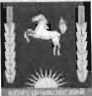 АДМИНИСТРАЦИЯ КОЖЕВНИКОВСКОГО РАЙОНАПОСТАНОВЛЕНИЕ_15.08.2019__											№ _473_с. Кожевниково Кожевниковского района Томской областиО внесении изменений в постановление Администрации Кожевниковского района от 13.11.2015г. № 531 «Об утверждении Положения об Управлении по социально-экономическому развитию села Администрации Кожевниковского района»С целью приведения в соответствие с законодательством,ПОСТАНОВЛЯЮ:Внести изменения в Положение об Управлении по социально-экономическому развитию села Администрации Кожевниковского района, утвержденное постановлением Администрации Кожевниковского района от 13.11.2015г. №531 «Об утверждении Положения об Управлении по социально-экономическому развитию села Администрации Кожевниковского района» (далее – Положение) следующие изменения:1.1.	подпункт 6 пункта 2.2. приложения 1 изложить в следующей редакции: «использовать материальные ресурсы, в том числе здания, сооружения, технические средства и иные основные средства, переданные в пользование по целевому назначению, то есть на осуществление отдельных государственных полномочий.»;1.2.	подпункт 6 пункта 3 приложения 1 изложить в следующей редакции: «предоставление субсидий на содействие достижению целевых показателей региональных программ развития агропромышленного комплекса;»;1.3.	подпункт 9 пункта 3 приложения 1 изложить в следующей редакции: «предоставления субсидий на развитие крестьянских (фермерских) хозяйств и индивидуальных предпринимателей, являющихся сельскохозяйственными товаропроизводителями;»;1.4.	подпункт 10 пункта 3 приложения 1 изложить в следующей редакции: «финансирование искусственного осеменения коров в личных подсобных хозяйствах, крестьянских (фермерских) хозяйствах и у индивидуальных предпринимателей, являющихся сельскохозяйственными товаропроизводителями;»;1.5.	подпункт 11 пункта 3 приложения 1 изложить в следующей редакции: «предоставление субсидий на повышение продуктивности в молочном скотоводстве;»;1.6.	пункт 3 приложения 1 дополнить подпунктом 12 следующего содержания: «обеспечение благоприятных условий для развития субъектов малого и среднего предпринимательства в сфере сельскохозяйственного производства.».Опубликовать настоящее постановление в районной газете «Знамя труда» и разместить на официальном сайте органов местного самоуправления Кожевниковского района.Настоящее постановление вступает в силу со дня его официального опубликования.Контроль за исполнением настоящего постановления оставляю за собой.Первый заместительГлавы Кожевниковского района							       А.А. МалолеткоНачальник отделаправовой и кадровой работы__________________ В.И. Савельева «____» ______________ 2019г.В.В. Власов8(38244) 22-464kozhevcx@mail.ruПриложение № 1к постановлению Администрации Кожевниковского районаот _15.08.2019_ № _473_Положениеоб Управлении по социально-экономическому развитию селаАдминистрации Кожевниковского районаУправление по социально-экономическому развитию села является структурным подразделением Администрации Кожевниковского района, осуществляющее отдельные государственные полномочия согласно Закона Томской области от 29.12.2009 № 248-0З «О наделении органов местного самоуправления отдельными государственными полномочиями по государственной поддержке сельскохозяйственного производства» (далее - Закон Томской области от 29.12.2005 № 248-0З).Цель Управления по социально-экономическому развитию села (далее - Управление): реализация отдельных мероприятий государственной поддержки по развитию предпринимательства в сфере сельскохозяйственного производства, в том числе развитие малых форм хозяйствования в агропромышленном комплексе.Основные задачи деятельности Управления:Создание условий для эффективного функционирования и развития сельскохозяйственного производства;Прирост рабочих мест в сельскохозяйственном производстве;Сокращение убыточности сельскохозяйственных предприятий.Финансовое обеспечение на осуществление отдельных государственных полномочий осуществляется за счет предоставляемых бюджету Кожевниковского района субвенций из областного бюджета в соответствии с Законом Томской области об областном бюджете на очередной финансовый год и на плановый период.Управление возглавляет начальник, который назначается и освобождается от должности Главой Кожевниковского района.Начальник Управления:осуществляет общее руководство аппаратом;распределяет обязанности между специалистами аппарата Управления;назначает на должность и освобождает от должности специалистов аппарата Управления;издает приказы по вопросам, входящим в его компетенцию.Начальник и специалисты Управления несут персональную ответственность за выполнение возложенных на них функций и полномочий, установленных Законом Томской области от 29.12.2005 № 248-03, законодательством Российской Федерации и законодательством Томской области.Права и обязанности Управления при осуществлении отдельных государственных полномочий.Права на:финансовое обеспечение отдельных государственных полномочий за счет предоставляемых бюджету Кожевниковского района субвенций из областного бюджета;обеспечение отдельных государственных полномочий необходимыми материальными ресурсами;получение разъяснений от Департамента по социально-экономическому развитию села Томской области по вопросам осуществления отдельных государственных полномочий;запрос и получение сведений, необходимых для осуществления переданных отдельных государственных полномочий, у субъектов государственной поддержки сельскохозяйственного производства Томской области;использование собственных материальных ресурсов и финансовых средств для осуществления переданных отдельных государственных полномочий в случае и порядке, предусмотренных Уставом муниципального образования.Управление при осуществлении отдельных государственных полномочий обязано:осуществлять отдельные государственные полномочия надлежащим образом в соответствии с Законом Томской области от 29.12.2005 № 248-0З и другими нормативными правовыми актами Томской области по вопросам осуществления отдельных государственных полномочий;предоставлять бюджетные средства непосредственно получателям бюджетных средств в соответствии с установленными порядками и на условиях, предусмотренных постановлением Главы Администрации Томской области;осуществлять финансовый контроль за целевым использованием бюджетных средств получателями;представлять Департаменту по социально-экономическому развитию села Томской области документы и иную необходимую информацию, связанную с осуществлением ими отдельных государственных полномочий;исполнять нормативные правовые акты органов исполнительной власти Томской области по вопросам осуществления отдельных государственных полномочий;использовать материальные ресурсы, в том числе здания, сооружения, технические средства и иные основные средства, переданные в пользование по целевому назначению, то есть на осуществление отдельных государственных полномочий.Управление имеет иные права и обязанности при осуществлении отдельных государственных полномочий в соответствии с законодательством Российской Федерации, законодательством Томской области.Основные функции Управления:разработка текущих и среднесрочных планов развития сельскохозяйственного производства муниципального образования Кожевниковский район;содействие обеспечению оптимальных технологических и экономических условий развития, ресурсо- и энергосберегающих технологий в сфере сельскохозяйственного производства муниципального образования Кожевниковский район;сбор производственных, финансово-экономических и ценовых показателей деятельности сельскохозяйственных товаропроизводителей муниципального образования Кожевниковский район;сбор, обработка и анализ бухгалтерской и иной отчетности сельскохозяйственных организаций муниципального образования Кожевниковский район;представление субсидии на развитие личных подсобных хозяйств;предоставление субсидий на содействие достижению целевых показателей региональных программ развития агропромышленного комплекса;осуществление консультационной работы по отраслям: агрономическим, зоотехническим, экономическим, кадровым и правовым вопросам;оказание помощи и содействия в организации цехов по переработке молока, мяса, зерна;предоставления субсидий на развитие крестьянских (фермерских) хозяйств и индивидуальных предпринимателей, являющихся сельскохозяйственными товаропроизводителями;финансирование искусственного осеменения коров в личных подсобных хозяйствах, крестьянских (фермерских) хозяйствах и у индивидуальных предпринимателей, являющихся сельскохозяйственными товаропроизводителями;предоставление субсидий на повышение продуктивности в молочном скотоводстве;обеспечение благоприятных условий для развития субъектов малого и среднего предпринимательства в сфере сельскохозяйственного производства.Условия и порядок прекращения деятельности Управления:Прекращение деятельности Управления по отдельным государственным полномочиям рассматривается при условии:невозможности выполнения переданных полномочий по причинам, не зависящим от Администрации Кожевниковского района;признание судом недействительными актов Администрации Кожевниковского района, связанных с реализацией переданных государственных полномочий;выявления не целевого использования денежных средств, предоставленных на осуществление государственных полномочийНарушения Конституции Российской Федерации, федерального закона, иных нормативных правовых актов, установленного соответствующим судом.Прекращение осуществления государственных полномочий производится путем принятия соответствующего закона.При прекращении исполнения Управлением государственных полномочий неиспользованные материальные и финансовые ресурсы, переданные Управлению для их осуществления, подлежат возврату.Ответственность Управления и специалистов Управления за неисполнение или ненадлежащее исполнение переданных им отдельных государственных полномочий.Управление и специалисты Управления несут ответственность за неисполнение или ненадлежащее исполнение переданных Законом Томской области от 29.12.2005 № 2480З отдельных государственных полномочий в соответствии с законодательством Российской Федерации и законодательством Томской области.